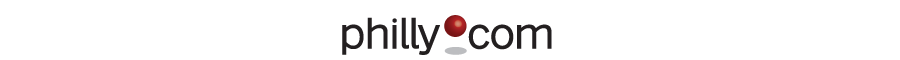 August 3, 20143-year-old girl dies in quadruple shootingA toddler was cut down in Grays Ferry last night.Just after 9:30 p.m., four people were shot on Etting Street near Tasker in Grays Ferry, police said.One of those victims was a 3-year-old girl, who was hit in the left side of her chest. She was taken to the Children's Hospital of Philadelphia, where she was pronounced dead at 10:21 p.m., police said.The other three victims, a man and two women, were taken to the Hospital of the University of Pennsylvania.The man, who was shot in the head, was in critical condition last night, while the women - one shot in the arm, the other shot in the leg - were in stable condition, police said.Investigators on the scene were trying to piece together what happened. There was no information available on a motive or suspects.NE Philly man arrested in child-porn caseA Northeast Philly man is accused of participating in a massive distribution of child pornography, the state Attorney General's Office said.William Bairstow, 53, was arrested yesterday at his home, on Hellerman Street near Hasbrook Avenue in Lawndale, following a months-long investigation into his online activity by state agents, the office said.Bairstow is charged with 300 counts of possession of child pornography and related offenses after the agents traced sexually explicit images featuring children to his computer. The agents found several thousand videos and images of suspected child pornography during a search of his home.He was released after posting 10 percent of his $50,000 bail, and faces a preliminary hearing Aug. 14, according to court records.PSPCA frees pups, pony from vacant lotHere's one dog and pony show that deserved to get shut down.A North Philly man faces animal cruelty charges after PSPCA officers freed four dogs and a pony from a lot he owned on Sterner Street near Emerald in Kensington, said Sarah Eremus, a PSPCA spokeswoman.Nelson Machin, 49, kept the animals in the "dirty lot," Eremus said, and failed to provide them with adequate food and water.All five animals were treated at PSPCA's Erie Avenue shelter, and two of the dogs remained there yesterday.Katz feted for Temple speechEven months after his death, Lewis Katz is still winning people over.Katz, 72 when he died, was recognized as the top commencement speaker of the 2014 graduation season by the North American Association of Commencement Officers, according to a statement released yesterday by the group.The philanthropist, who was the co-owner of the Daily News, Inquirer and Philly.com, spoke at Temple University's commencement ceremony May 15, two weeks before his death in a plane crash outside Boston.http://www.philly.com/philly/news/20140803_Briefly______CITY_REGION.html#t0cDJvKBKYqXSzdU.99 